  Фонд “Общественное мнение”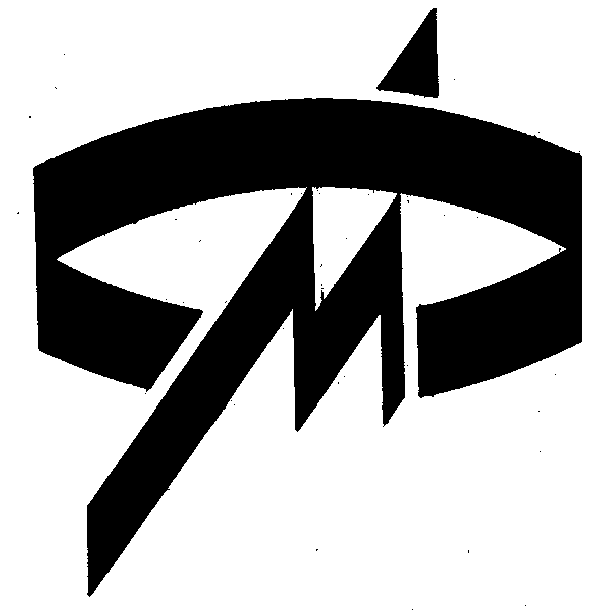 Итоги неделиЭлекторальные показатели	3Лидеры как ньюсмейкеры	11Б. Ельцин	13Е. Примаков	14Итоги месяцаГ. Селезнёв	16Е. Строев	16Долги по выплатам	17Тематические вопросыВозможные союзники Е. Примакова	19О деятельности Госдумы	21Внешние долги	22Внутренние долги	23Молодёжь и идеалы	24Телеканалы, "Вести", "Радио России"	25Источник данныхЕженедельные общероссийские опросы населения по репрезентативной выборке в 56 населенных пунктах 29 областей, краев и республик всех экономико-географических зон России.Интервью по месту жительства. Объем выборки 1500 респондентов. Пояснения к "шапкам" таблиц (базовые группы)Голосовали бы в 1-м туре за... – группы, определяемые по ответам на вопрос: “Если бы очередные президентские выборы проводились в ближайшее воскресенье, за кого из перечисленных кандидатов Вы бы скорее всего проголосовали?”Адаптация – группы, определяемые по ответам на вопросы: “Сможете ли Вы в ближайшие год-два повысить свой жизненный уровень, жить лучше, чем сегодня?” и “Удалось ли Вам найти свое место в сегодняшней жизни?”оптимисты – ответившие “да” на 1-й вопросадаптированные пессимисты – ответившие “да” только на 2-й вопрос и "нет" или "затрудняюсь ответить" на 1-й вопроснеадаптированные пессимисты – остальные, кроме затруднившихся с ответом на оба вопросаТип места жительства:мегаполисы – центры субъектов РФ, более 1 млн. жителейбольшие города – центры субъектов РФ, до 1 млн. жителеймалые города – районные центры, города областного подчинения, поселки городского типаОбъёмы базовых групп указаны в "шапках" таблиц (строка "Доли (%) групп в населении").Пояснения к таблицам - "портретам" политиковВыдвигающие – те, кто назвал данного политика, отвечая на вопрос "Кого бы Вы выдвинули сегодня кандидатами на пост Президента?"Голосующие – те, кто назвал данного политика, отвечая на вопрос "За кого бы Вы голосовали сегодня?"Не голосующие ни при каких обстоятельствах – те, кто назвал данного политика, отвечая на вопрос "А за кого бы Вы не стали голосовать ни при каких обстоятельствах?"Доверяющие – те, кто при ответе на вопрос "В какой мере лично Вы доверяете сегодня этому политику?" выбрал позиции "Полностью доверяю" или "Скорее доверяю, чем не доверяю"Не доверяющие – те, кто при ответе на вопрос "В какой мере лично Вы доверяете сегодня этому политику?" выбрал позиции "Скорее не доверяю, чем доверяю" или "Абсолютно не доверяю"Нейтральные – те, кто при ответе на вопрос "В какой мере лично Вы доверяете сегодня этому политику?" выбрал позицию "В равной степени доверяю и не доверяю"Жирным шрифтом и курсивом выделены данные по группам опрошенных с отклонениями от данных по населению свыше 5% в большую или меньшую сторону, соответственно.